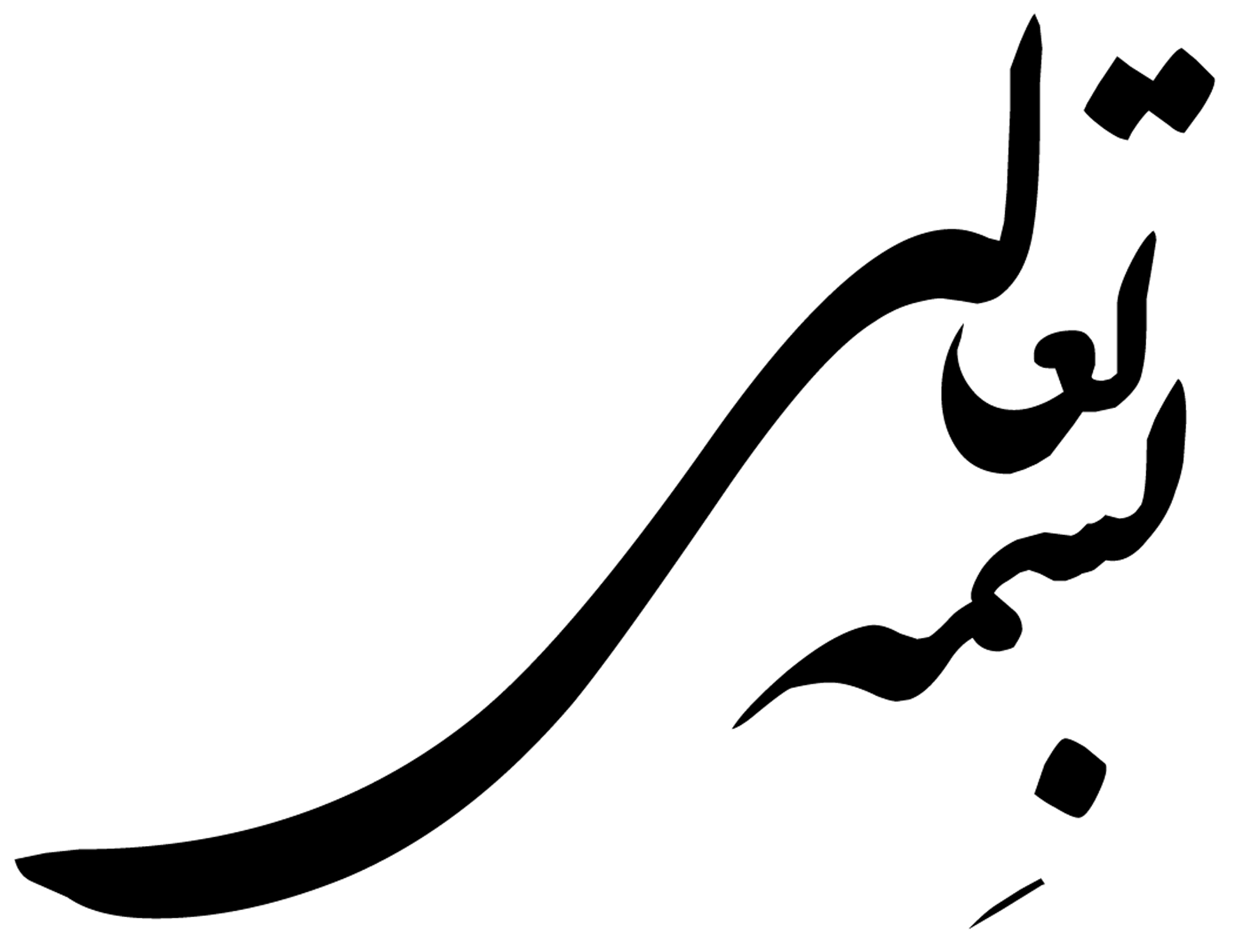   برنامه عملیاتی مرکز مدیریت حوزه های علمیه در راستای اجرای بیانیه گام دوم انقلاب اسلامیهزینه اجرازمان اجرامجریشیوه و ابزارهدف کمیحیطه اثرگذاریترویج / تبیین / تحققمخاطبعنوان برنامهردیفدر حال اجراآموزش و  پژوهشتدوینملیتحقق/ تبیینطلاب/ فضلاتدوین حداقل 100 پایان نامه سطح 3 و 20 رساله سطح 4 در خصوص بیانیه گام دومآموزشکلاس10 رشته و گرایشملیتبیین/ تحققطلابطراحی و تصویب خواهی رشته ها و گرایشهای متناسب با بیانیهبه ازای هر عنوان درسی – 2000000 ریال1399آموزشکلاس5 رشته و گرایشملیتبیین/ تحققطلابدر اولویت قرار دادن طراحی و تدوین رشته ها و گرایش های موضوع انقلاب اسلامی و اشراب حداقل دو واحد درسی در محورهای مختلف بیانیه به رشته های مذکور1399آموزشکلاسسه برنامه آموزشیملیتبیین/ تحققطلابگنجاندن «سرفصل : بررسی بیانیه گام دوم انقلاب اسلامی» در دروس مرتبط در برنامه آموزشی سطح یک و سفیران هدایت1399آموزشکلاس5 عنوان درسملیتبیین/ تحققطلاباختصاص یک فصل از سرفصل های دروس مرتبط با موضوع انقلاب اسلامی به بیانیه1399آموزشکلاس-ملیتبیین/ تحققطلابتدوین ابلاغ دستورالعمل «نحوه ارائه مباحث مرتبط با موضوع بیانیه» جهت اجرا در دوره های آموزشی تابستانی1399آموزشکلاسچهار پژوهش در سطح یکملیتبیین/ تحققطلابهدایت پژوهش های درسی سطح یک به موضوعات مرتبط با بیانیه1399آموزش – مدیریت سطوح عالی و خارج قمکلاسیک پژوهش در سطح دوملیتبیین/ تحققطلابهدایت پژوهش های درسی سطح دو و سه به موضوعات مرتبط با بیانیه